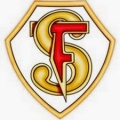 TEMARIO DE EVALUACIÓN: EXAMEN FINALAsignatura: Historia, Geografía y Ciencias SocialesCurso: 8° Año BFecha de aplicación: 05/06 – 12 - 2022Profesor(a): Eduardo Valdés InostrozaTemario 8° año básicoTemario 8° año básicoTemario 8° año básicoUnidad 1La centralidad del ser humano en el quehacer intelectual y artísticoPág. 10 - 12Unidad 1Renacimiento artísticoPág. 14 - 18Unidad 1Cambios políticos, económicosy religiosos del mundo modernoPág. 22 - 30Unidad 1Proyectos de exploración y el arribo de los europeos a AméricaPág. 38 - 40Unidad 2Colonización del mundo americanoPág. 70 - 76Unidad 2Economía colonialPág. 90 - 98Unidad 2Sociedad de frontera.Pág. 110 - 116Unidad 3IlustraciónPág. 124 - 132Unidad 3Procesos revolucionarios de fines del siglo XVIII y comienzos del siglo XIXPág. 140 - 150Unidad 3Independencia de lascolonias hispanoamericanasPág. 152 - 164Unidad 4Regiones de América y ChilePág. 174 - 176Unidad 4Economía y desarrollo en ChilePág. 186 - 190Unidad 4Crecimiento económico y desarrollo sustentablePág. 192 - 196